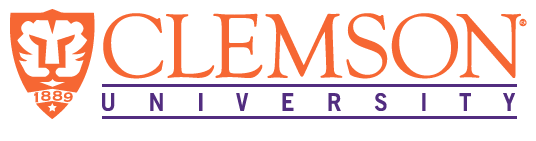 EEES Department Seminar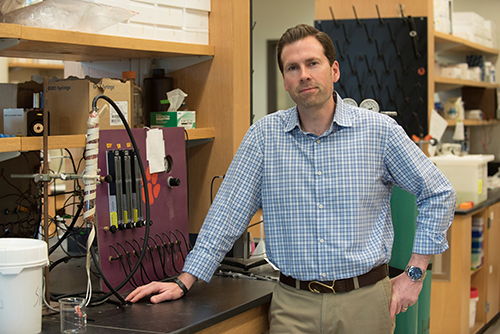 Research Overview and EEES Vision: Professor Kevin FinneranProfessor Environmental Engineering and Earth Sciences 
School of Civil and Environmental Engineering and Earth Sciences  Clemson UniversityClemson, SCAbout Professor Finneran:Dr. Finneran is a Professor in the Environmental Engineering and Earth Sciences Department in the School of Civil and Environmental Engineering and Earth Sciences and holds a joint appointment in Microbiology at Clemson University. Professor Finneran has a BS in Environmental Science from Rutgers University and a Ph.D. in Microbiology from the University of Massachusetts at Amherst. Following his Ph.D., Professor Finneran worked for GeoSyntec as an environmental microbiologist for three years. Prior to coming to Clemson, Dr. Finneran was a professor in the Civil and Environmental Engineering department at the University of Illinois at Urbana Champaign. Professor Finneran’s expertise is environmental remediation using combined microbial-chemical reactions where he has over 45 archival journal articles.  In 2012 Professor Finneran became a Kavli Fellow of the National Academy of Sciences in recognition of his expertise in the field of environmental microbiology. Professor Finneran will present an overview of his research along with his vision for the EEES Department within the School of Civil and Environmental Engineering and Earth Sciences.11:05 AMTuesday, April 23, 2024Rich Lab Auditorium 
Attendance is strongly encouraged for graduate students enrolled in EES 8610, EES 9610, and GEOL 8610. 